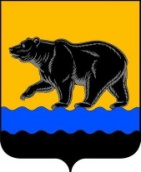 Муниципальное образование город НефтеюганскКООРДИНАЦИОННЫЙ СОВЕТ ПО РАЗВИТИЮ МАЛОГО И СРЕДНЕГО ПРЕДПРИНИМАТЕЛЬСТВА ПРИ АДМИНИСТРАЦИИ ГОРОДА НЕФТЕЮГАНСКАПРОТОКОЛ07.11.2023								                                    № 6ЗАМЕСТИТЕЛЬ ПРЕДСЕДАТЕЛЯ: заместитель главы города Нефтеюганска Халезова Наталья СергеевнаСЕКРЕТАРЬ: начальник отдела развития предпринимательства и потребительского рынка департамента экономического развития администрации города Нафикова Ольга ВасильевнаИНФОРМАЦИЯ НАПРАВЛЕНА: ПОВЕСТКА ДНЯ: 1.О закреплении муниципального имущества за НГМУП «Универсал сервис»: -«Сооружение электроэнергетики», по адресу: Ханты-Мансийский автономный округ – Югра, г. Нефтеюганск, 2А микрорайон, парковка между бывшим детским домом «Светозар» и Храмом, вдоль улицы Гагарина, протяженностью 140 метров, кадастровый номер 86:20:0000064:684, стоимостью 25 855 (Двадцать пять тысяч восемьсот пятьдесят пять) рублей, реестровый номер Н002862; -«Сеть электроснабжения», по адресу: Ханты-Мансийский автономный округ – Югра, г. Нефтеюганск, 5-й мкр., д.49, корп. 2, протяженностью 113 м., кадастровый номер 86:20:0000046:1730, стоимостью 693 780 (Шестьсот девяносто три тысячи семьсот восемьдесят) рублей 56 копеек, реестровый номер Н003185;-«Нежилое сооружение», расположенное по адресу: Ханты-Мансийский автономный округ – Югра, г. Нефтеюганск, мкр-н 2А, (6 зона Городской сквер), Сети электрические, протяженностью 94 м., реестровый номер Н002865,  кадастровый номер 86:20:0000064:686.Информация предоставлена: Сабаниным Евгением Владимировичем, директором департамента муниципального имущества администрации города Нефтеюганска.ГОЛОСОВАЛИ: ЗА – 9 (опросные листы получены от Д.Ю.Невердас, О.В.Нафиковой, Н.А.Королевой, Д.А.Шевчук, Н.Г.Проскуряковой, А.Н.Родионова, В.Э.Фридмана, Я.И.Дмитриева, А.Н.Фалевича), замечания и предложения отсутствуют.ВОЗДЕРЖАЛИСЬ: 1 (опросный лист получен от С.В.Шокина)РЕШИЛИ БОЛЬШИНСТВОМ ГОЛОСОВ: согласовать закрепление муниципального имущества за НГМУП «Универсал сервис»: -«Сооружение электроэнергетики», по адресу: Ханты-Мансийский автономный округ – Югра, г. Нефтеюганск, 2А микрорайон, парковка между бывшим детским домом «Светозар» и Храмом, вдоль улицы Гагарина, протяженностью 140 метров, кадастровый номер 86:20:0000064:684, стоимостью 25 855 (Двадцать пять тысяч восемьсот пятьдесят пять) рублей, реестровый номер Н002862; -«Сеть электроснабжения», по адресу: Ханты-Мансийский автономный округ – Югра, г. Нефтеюганск, 5-й мкр., д.49, корп. 2, протяженностью 113 м., кадастровый номер 86:20:0000046:1730, стоимостью 693 780 (Шестьсот девяносто три тысячи семьсот восемьдесят) рублей 56 копеек, реестровый номер Н003185;-«Нежилое сооружение», расположенное по адресу: Ханты-Мансийский автономный округ – Югра, г. Нефтеюганск, мкр-н 2А, (6 зона Городской сквер), Сети электрические, протяженностью 94 м., реестровый номер Н002865,  кадастровый номер 86:20:0000064:686.2.Об исключении из перечня муниципального имущества, из перечня муниципального имущества, предназначенного для передачи во владение и (или) в пользование субъектам малого и среднего предпринимательства и организациям, образующим инфраструктуру поддержки малого и среднего предпринимательства, следующего объекта:с одновременным включением в перечень муниципального имущества, предназначенного для передачи во владение и (или) в пользование субъектам малого и среднего предпринимательства и организациям, образующим инфраструктуру поддержки малого и среднего предпринимательства, следующего объекта:Информация предоставлена: Сабаниным Евгением Владимировичем, директором департамента муниципального имущества администрации города Нефтеюганска. ГОЛОСОВАЛИ: ЗА – 9 (опросные листы получены от Д.Ю.Невердас, О.В.Нафиковой, Н.А.Королевой, Д.А.Шевчук, Н.Г.Проскуряковой, А.Н.Родионова, В.Э.Фридмана, Я.И.Дмитриева, А.Н.Фалевича), замечания и предложения отсутствуют.ВОЗДЕРЖАЛИСЬ: 1 (опросный лист получен от С.В.Шокина)РЕШИЛИ БОЛЬШИНСТВОМ ГОЛОСОВ:Согласовать исключение из перечня муниципального имущества, предназначенного для передачи во владение и (или) в пользование субъектам малого и среднего предпринимательства и организациям, образующим инфраструктуру поддержки малого и среднего предпринимательства, следующего объекта:с одновременным включением в перечень муниципального имущества, предназначенного для передачи во владение и (или) в пользование субъектам малого и среднего предпринимательства и организациям, образующим инфраструктуру поддержки малого и среднего предпринимательства, следующего объекта:3.О согласовании внесения изменений в Перечне муниципального имущества, предназначенного для передачи во владение и (или) в пользование субъектам малого и среднего предпринимательства и организациям, образующим инфраструктуру поддержки малого и среднего предпринимательства характеристик земельного участка:Информация предоставлена: Сабаниным Евгением Владимировичем, директором департамента муниципального имущества администрации города Нефтеюганска. ГОЛОСОВАЛИ: ЗА – 9 (опросные листы получены от Д.Ю.Невердас, О.В.Нафиковой, Н.А.Королевой, Д.А.Шевчук, Н.Г.Проскуряковой, А.Н.Родионова, В.Э.Фридмана, Я.И.Дмитриева, А.Н.Фалевича), замечания и предложения отсутствуют.ВОЗДЕРЖАЛИСЬ: 1 (опросный лист получен от С.В.Шокина)РЕШИЛИ БОЛЬШИНСТВОМ ГОЛОСОВ:Согласовать внесение изменений в Перечне муниципального имущества, предназначенного для передачи во владение и (или) в пользование субъектам малого и среднего предпринимательства и организациям, образующим инфраструктуру поддержки малого и среднего предпринимательства характеристик земельного участка:Заместитель председателя                          		                             Н.С.ХалезоваСекретарь 								                   О.В.НафиковаД.Ю.Невердас, О.В.Нафиковой, Д.А.Шевчук, Я.И.Дмитриеву, Н.Г.Проскуряковой, Е.В.Дубровской, О.А.Клыченко, А.Н.Родионову, Р.З.Самигулину, А.Н.Фалевичу, С.В.Шокину, О.Ю.Зеленцовой, В.Э.Фридману, Н.А.Королёвой Вид объекта имуществаАдрес объекта имуществаКадастровый номер объекта недвижимостиТип и единицы измерения (площадь)Значение типа измеренияНежилое помещениеРоссийская Федерация, ХМАО-Югра, г.Нефтеюганск, ул.Нефтяников, строение 26, помещение № 1386:20:0000000:11229кв.м21,3Вид объекта имуществаАдрес объекта имуществаТип и единицы измерения (площадь)Значение типа измеренияГаражРоссийская Федерация, ХМАО-Югра, г.Нефтеюганск, ул.Сургутская, ГСК «Югра», строение № 25/7, помещение 517кв.м22,0Вид объекта имуществаАдрес объекта имуществаКадастровый номер объекта недвижимостиТип и единицы измерения (площадь)Значение типа измеренияНежилое помещениеРоссийская Федерация, ХМАО-Югра, г.Нефтеюганск, ул.Нефтяников, строение 26, помещение № 1386:20:0000000:11229кв.м21,3Вид объекта имуществаАдрес объекта имуществаТип и единицы измерения (площадь)Значение типа измеренияГаражРоссийская Федерация, ХМАО-Югра, г.Нефтеюганск, ул.Сургутская, ГСК «Югра», строение № 25/7, помещение 517кв.м22,0Старые характеристикиХМАО-Югра, г.Нефтеюганск, ул.Сургутская, земельный участок 4 (строительный)86:20:0000017:385905,0 кв.м.Новые характеристикиХМАО-Югра, г.Нефтеюганск, ул.Сургутская86:20:0000017:769804,0 кв.м.Старые характеристикиХМАО-Югра, г.Нефтеюганск, ул.Сургутская, земельный участок 4 (строительный)86:20:0000017:385905,0 кв.м.Новые характеристикиХМАО-Югра, г.Нефтеюганск, ул.Сургутская86:20:0000017:769804,0 кв.м.